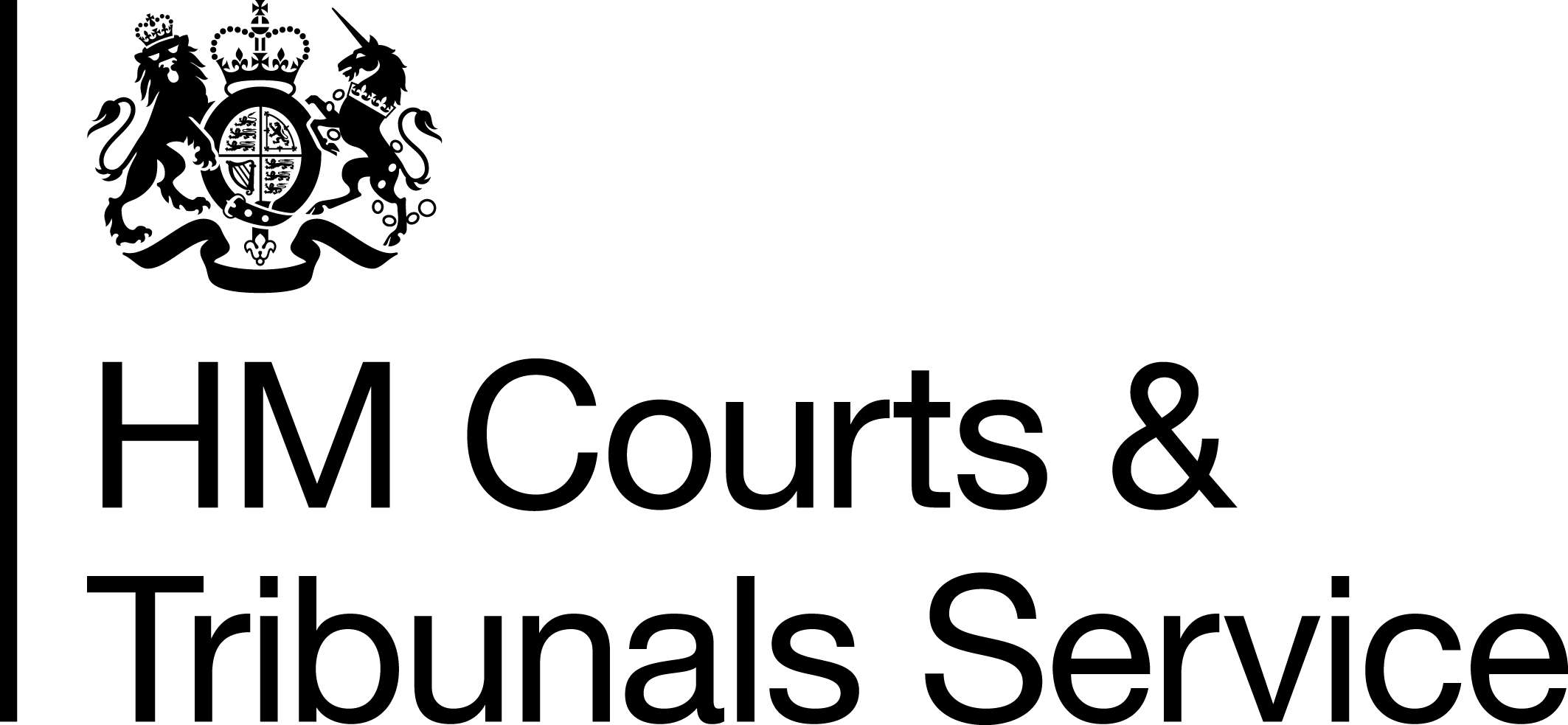 Her Majesty’s Courts and Tribunals Service Sub Cluster LevelJob Title: Team LeaderThis is a general job description covering the likely scope of work of the post holder.Pay Span or equivalent:  Band DBackgroundThe Tribunals Service and Her Majesty’s Court Service were integrated into a single Agency, Her Majesty's Courts and Tribunals Service on 1st April 2011. Bringing these two organisations together has removed duplication in management functions and increased the efficiency of the administration, which has enabled HMCTS to reduce what it spends away from the front line substantially.Consequently, there are high expectations of all staff regardless of the job they do and high performance is expected from everybody. The organisation is continuously adopting new or better ways of working to ensure that it focuses on just that which is essential.Band D staff will need to display a commitment to four key principles: Continuous change, LEAN principles, managing uncertainty and improving performance. All those appointed to new roles in HMCTS must be wholeheartedly committed to these principles and evidence this in their application.OverviewAs a new organisation HMCTS is embarking on a period of significant change.  Strong leadership is a critical element in this being successful.  Jobholders who have responsibility for managing staff will be required to provide clear direction and focus, visibly championing the changes which deliver greater efficiencies.  The HMCTS Delivery Directors expects managers in the organisation to operate in a culture of openness and honesty, demonstrating a commitment to change through involvement and empowerment, and by delivering results.The key purpose of the role is toManage and plan the workload of a team which provides administrative support and excellent customer service to all stakeholders, judiciary and management.Lead and manage a team of staff, ensuring that its members are organised, and fully skilled to meet their work objectives, using Lean TIBs, SOPs and other continuous improvement tools.To assist in the delivery of performance against targets.Key responsibilitiesOther dutiesThe post holder is required to work in a flexible way and undertake any other duties reasonably requested by line management which are commensurate with the grade and level of responsibility of this post.Operational Delivery in HMCTSThis role is part of the Operational Delivery Profession. Operational delivery professionals are the outward face of government, providing essential services to the public in a variety of roles. They work in many different departments and agencies across the breadth of the , delivering service to customers inFace-to-face roles in HMCTS for example a court usherContact Centre roles in HMCTS for example call centre advisersProcessing roles in HMCTS for example Staff at the County Courts Money-Claims Centre and Courts and Tribunal AdministrationBeing part of the operational delivery profession means belonging to a cross-government community of people.  This will offer you access to information on professional standards, skills development and qualifications to help you continue to improve your development and performance and expand your career options.OperationsLead the implementation of efficient and consistent administrative practices, procedures and standards, identifying and implementing solutions to identified problems.Manage resources (including staff and facilities) to ensure excellent customer service to all stakeholders, judiciary and management.Monitor key performance areas, analysing performance trends and making recommendations for improvement to the Delivery Manager.Conduct ongoing reviews of procedures and work practices and manage the implementation of new initiatives and legislation.  To provide written and verbal advice to queries from staff and HMCTS users.  Contribute to the delivery of operational, performance and service standard targets.Provide statistical data for the management team and judiciary. Deal with any accommodation issues that arise and liaising with estates/ facilities and/or contractors as required.Contribute to the business plan, with particular focus on the team's area of work.Monitor and proactively report on HMCTS assurance programme and contribute to ongoing development. Ensure the risk management system and standards are applied by all staff in line with HMCTS/MOJ policy. Ensure Governance and Assurance around the safe and secure receipt, accounting and transfer of both money and personal data.Alert others, as appropriate, to risks which are not capable of local resolution.Deputise for the Delivery Manager as necessary.Deal with customers and complaints and address route causes of complaints.Apply LEAN principles, tools and techniques to working practices to improve efficiency of operations.Team leadershipLead a team of staff ensuring that its members are organised, and fully skilled to meet their work objectives. Effectively managing both team and individual performance, addressing any issues as they arise, in line with HR policy.Assign responsibilities for action and monitoring progress against plans.Ensure that performance management and reward & recognition systems are utilised effectively throughout area of responsibility, ensuring consistent standards through benchmarking, and encouraging and rewarding good ideas and creativity. Plan, co-ordinate and organise training and development for staff. Ensuring that learning & development needs of all staff, including inductees, are identified and met.Identify staff potential and develop in line with business and individual needs.Identify recruitment needs and retention issues, assessing resource requirements against demands.Be responsible for health and safety issues for the team and their immediate working environment.Take a lead in employee engagement activities to maintain good working relationships with staff and to improve service delivery and staff morale / motivation.Ensure staff are aware of HMCTS strategic objectices/and or updated in relation to corporate messages.Role model HMCTS values, and apply policies and procedures (including diversity, attendance and discipline). All Band D staff are expected to perform other management roles in addition to their own role.Processing and managing caseworkWork with staff to ensuring that casework is appropriately managed, providing advice where process deviations have occurred. Calculations and analysisIdentify and implement solutions to local problems, referring more complex problems to a Cluster Delivery Manager.Communicating with the public, juries, the judiciary, other court and tribunal users and representatives of other agencies and organisationsMaintain effective working relationships with the judiciary, supporting agencies, voluntary and user groups. Working with agencies to improve the level of service offered to users. Provide feedback to staff, judiciary and other stakeholders on performance against targets.Think beyond own area of responsibility, considering wider policy and organisational implications of issues.Attend and contribute at meetings of relevant User Groups.RepresentationRepresent the function you have been assigned to at an operational levelSpecialismsHave a working knowledge of functions undertaken within the Cluster, to support the development and review of policies and procedures. Provide specific functions as directed by line management in line with the SOP for providing that service. AccountabilityReporting to a Delivery Manager.